Nevill Road Junior School - PSHE Medium Term Planning for Year 4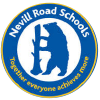 Relationships(Feelings and Emotions, Healthy Relationships, Difference)Living in the Wider World(Rights and Responsibilities, Environment, Money)Health and Wellbeing(Keeping Safe, Healthy Lifestyles, Growing and Changing)Pre learning questions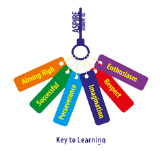 •	Can I recognise when it is appropriate to keep a secret?  Can I explain this?•	Can I can listen to others and respond appropriately?•	Do I respect personal space?  Do I understand why this is important?•	Can I explain what it I means to live a sustainable lifestyle?•	Can I can talk confidently about effective management of money?•	Can I talk about the dangers I might face outside of school?Can I identify risks in the local area?  Can I suggest how to manage them?•	Can I can make informed choices about living a healthy lifestyle?•	Do I know how to stay safe online?  Do I know who to talk to if I am worried about what I have seen on the internet?•	Do I can recognise drugs that are common to everyday life?  Can I give examples?Year 4Feelings and EmotionsWhen is it appropriate to keep a secret?Encourage children to talk about times when they have been asked to keep a secretHow did it make them feel?Listening to other’s point of viewGo through the concept of Restorative ApproachIdentify the importance of listening to each otherHealthy RelationshipsAcceptable and Unacceptable physical contactThink about it in school.Children to appreciate the need to respect personal spaceSolving disputes and conflicts amongst friendsQualities of a good friendValuing DifferenceNo Outsiders – To be welcomingRecognising difference and diversityRecognise the difference between each other in the classroomWhat can we do to celebrate difference?AdditionalWater Safety:Link to Year 4 swimmingRights and ResponsibilitiesRecognise and manage risk in our local areaWhat dangers are there outside of school?How can we ensure that we stay safe?What could happen in our local area that could be unsafe? Recognise and manage risk in the worldAs we get older, what risks do we see in the world outside of school?What can we do to ensure that we manage the risk and stay safe?What do we do when we recognise this?MoneyHow to effectively manage moneySaving and budgetingWhat are loans and what is interest?When would we need to ask for a loan?Understand that loans often come with interestIs it a good idea to have lots of loans?EnvironmentWhat does it mean to be sustainable?How can we live sustainably?How can we be sustainable?What could we do in school to be more sustainable?What is the importance of it?Healthy LifestylesWhat makes a balanced lifestyle?Children to think about an active lifestyleLink to sporting events and what the children can get involved in throughout the yearDrugs that are common to our everyday lifeTobacco and alcoholIntroduce children to the concept that drugs are not always negative and can help us to feel betterKeeping SafeHow to stay safe onlineIntroduce the concept that not everything is as it seems on the internet and that children need to be aware of potential dangers Growing and Changing (SRE):  To explore the human lifecycleTo learn some basic facts about puberty.To explore how learning about puberty is linked to reproduction (children change into adults so that they can reproduce)Changes that happen in life and feelings that are associated with changeWhen this happens… I feel like…